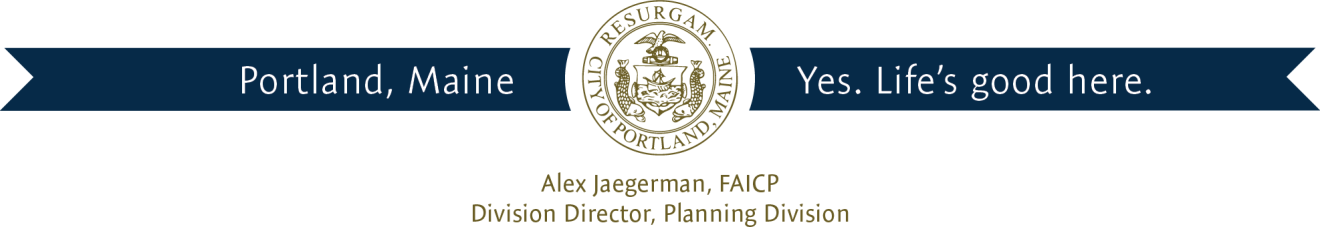 DRAFT August 11th, 2014Eric L KentoffVice President and SecretaryChatham Lodging Trust50 Cocoanut Row, Suite 211Palm Beach, Florida   33480Project Name:		Phase II Development Jordan’s Meat siteProject ID:		2012-491     CBL:  29-3-LAddress:		203 Fore Street, PortlandDear Mr Kentoff:Thank you for your letter dated August 6, 2014 requesting an extension of the August 14, 2012 Level III approval for the Phase II Development of the former Jordan’s Meat site to construct a five story mixed use condominium building located at 203 Fore Street.   I understand that your request is based on the fact that you have recently acquired the property and need additional time to obtain tenant buyer commitments and to identify sources of financing for the project.In my capacity as Planning Division Director for the City of Portland and under the provision of Section 14-532 (c) Expiration of site plan approval, I am granting your request to extend your approval to August 14, 2015.  If you have any questions, please contact Jean Fraser at (207) 874 8728.Sincerely,Alexander Jaegerman, FAICPPlanning Division Directorcc: Jeff Levine, AICP, Director of Planning and Urban DevelopmentAlexander Jaegerman, FAICP, Planning Division DirectorBarbara Barhydt, Development Review Services ManagerJean Fraser, PlannerPhilip DiPierro, Development Review Coordinator, PlanningMarge Schmuckal, Zoning Administrator, Inspections DivisionTammy Munson, Inspections Division DirectorJonathan Rioux, Inspections Division Deputy DirectorJeanie Bourke, Plan Reviewer/CEO, Inspections DivisionLannie Dobson, Administration, Inspections DivisionBrad Saucier, Administration, Inspections DivisionMichael Bobinsky, Public Services DirectorKatherine Earley, Engineering Services Manager, Public ServicesBill Clark, Project Engineer, Public ServicesGreg Vining, Associate Engineer, Public ServicesDavid Margolis-Pineo, Deputy City Engineer, Public ServicesDoug Roncarati, Stormwater Coordinator, Public ServicesMichelle Sweeney, Associate EngineerJohn Low, Associate Engineer, Public ServicesRhonda Zazzara, Field Inspection Coordinator, Public ServicesMike Farmer, Project Engineer, Public ServicesJane Ward, Administration, Public ServicesJeff Tarling, City Arborist, Public ServicesJeremiah Bartlett, Public ServicesCaptain Chris Pirone, Fire DepartmentDanielle West-Chuhta, Corporation CounselThomas Errico, P.E., TY Lin AssociatesDavid Senus, P.E., Woodard and CurranRick Blackburn, Assessor’s DepartmentApproval Letter File